SNEC 14th (2020) International Photovoltaic Power Generation and Smart Energy ConferenceSpeaker Form感谢您对SNEC (2020) PV POWER CONFERENCE的支持！请将填写完的演讲嘉宾表格电子版（中英文，将被收录大会资料中）于2020年6月15日前发送至SNEC (2020) PV POWER CONFERENCE组委会秘书处。为确保会议现场秩序，所有演讲嘉宾请于2020年7月10日前提交现场演讲文稿（幻灯片数量在15页以内），组委会不接受任何以保密为借口的延迟或推脱，因为所有的演讲内容应为可公开信息。此后演讲文稿若有修改，演讲嘉宾需携带该文稿至现场注册处更新。SNEC大会组委会在此郑重承诺，我们不会在任何情况下以任何方式在会议之前公开任何提交上来的材料。姓名Name刘学林Xuelin Liu刘学林Xuelin Liu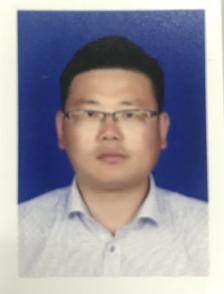 职务Position技术主管Technical supervisor技术主管Technical supervisor公司Company航天智造（上海）科技有限责任公司Shanghai Aerospace Intelligent Equipment CO.,LTD航天智造（上海）科技有限责任公司Shanghai Aerospace Intelligent Equipment CO.,LTD现场联系电话Mobile for On –site Contact173213666331732136663317321366633E-mailliuxuelin@astropulsion.com liuxuelin@astropulsion.com liuxuelin@astropulsion.com 个人简介Personal Brief Introduction2008年毕业于安徽工业大学历任单位：中船重工716所，Emerson，航天智造（上海）科技有限责任公司擅长非标智能化产线设计规划，非标系统集成。代表业绩：2018年负责一条乘用车液力变矩器智能生产线项目的整体方案规划、布局到具体的落地实施交付，金额1.5亿。Graduated from Anhui University of Technology in 2008companies that have worked:716 Research Institute of China Shipbuilding heavy Industry;Emerson Knives, Inc; Shanghai Aerospace Intelligent Equipment CO.,LTD.Good at non-standard intelligent production line design and planning, non-standard system integration;Representative performance:In 2018, I was responsible for the overall scheme planning, layout and concrete implementation delivery of a passenger vehicle hydraulic torque converter intelligent production line project, with an amount of 150 million yuan.2008年毕业于安徽工业大学历任单位：中船重工716所，Emerson，航天智造（上海）科技有限责任公司擅长非标智能化产线设计规划，非标系统集成。代表业绩：2018年负责一条乘用车液力变矩器智能生产线项目的整体方案规划、布局到具体的落地实施交付，金额1.5亿。Graduated from Anhui University of Technology in 2008companies that have worked:716 Research Institute of China Shipbuilding heavy Industry;Emerson Knives, Inc; Shanghai Aerospace Intelligent Equipment CO.,LTD.Good at non-standard intelligent production line design and planning, non-standard system integration;Representative performance:In 2018, I was responsible for the overall scheme planning, layout and concrete implementation delivery of a passenger vehicle hydraulic torque converter intelligent production line project, with an amount of 150 million yuan.2008年毕业于安徽工业大学历任单位：中船重工716所，Emerson，航天智造（上海）科技有限责任公司擅长非标智能化产线设计规划，非标系统集成。代表业绩：2018年负责一条乘用车液力变矩器智能生产线项目的整体方案规划、布局到具体的落地实施交付，金额1.5亿。Graduated from Anhui University of Technology in 2008companies that have worked:716 Research Institute of China Shipbuilding heavy Industry;Emerson Knives, Inc; Shanghai Aerospace Intelligent Equipment CO.,LTD.Good at non-standard intelligent production line design and planning, non-standard system integration;Representative performance:In 2018, I was responsible for the overall scheme planning, layout and concrete implementation delivery of a passenger vehicle hydraulic torque converter intelligent production line project, with an amount of 150 million yuan.请“”您的议题范畴 创新光伏概念 太阳能电池与辅料 薄膜 钙钛矿 光伏制造技术 市场发展趋势与障碍 石墨烯 光伏系统平衡部件 分布式光伏发电与光电建筑一体化 漂浮太阳能系统 光伏电站智能运维及并网 “互联网+”智慧能源 储能技术与应用 其他：(请详述：         ) 光伏系统平衡部件 分布式光伏发电与光电建筑一体化 漂浮太阳能系统 光伏电站智能运维及并网 “互联网+”智慧能源 储能技术与应用 其他：(请详述：         )演讲题目Speech Title航天技术可转民用的成果在单晶硅制造领域的应用Application of Achievement of Aerospace Technology to Civil use in the Field of Monocrystalline Silicon Manufacturing摘要/演讲概要Abstract/Brief Introduction of the Speech航天智造已经做好了为单晶硅制造领域提供上下料和物流配料自动化整体解决方案的准备，将面向原料预处理、加料、取晶棒、截断上下料、电性能检测、开方和磨倒上下料、成品检测及包装等各个环节，提供自动化设备和智能化系统，将航天领域可供民用的技术成果，转化为我们单晶硅领域的先进生产力，为广大客户的发展贡献一份力量。Our company is ready to provide integrated solution of loading and unloading and logistics batching automation for monocrystalline silicon manufacturing field. Automation equipment and intelligent systems will be provided for raw material pretreatment, feeding, crystal bar extraction, cutting off loading and unloading, electrical performance testing, square and grinding loading and unloading, finished product inspection and packaging, etc. We transform the technological achievements available for civilian use in the aerospace field into advanced productive forces in the field of monocrystalline silicon and contribute to the development of our customers.